Flowchart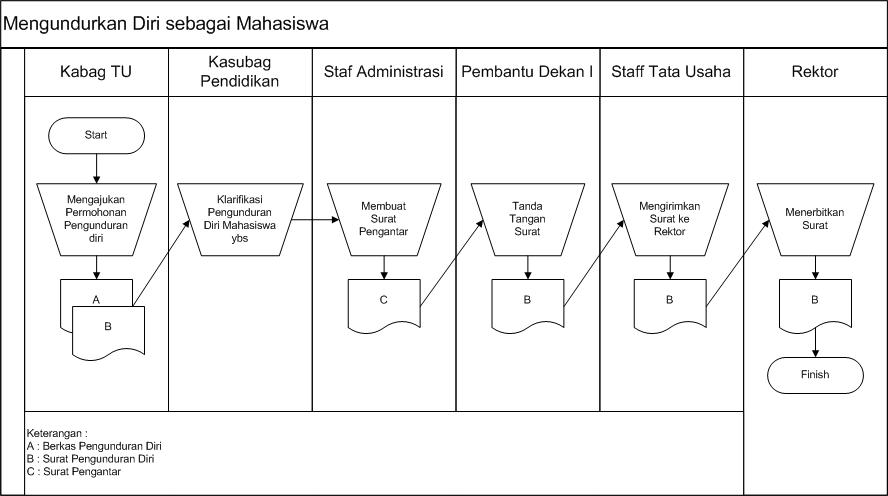 TujuanMenjadi acuan  proses pengunduran diri mahasiswa dapat berjalan dengan lancarRuang LingkupSurat permohonan, disposisi, surat pengantar ke Rektor, SK pengunduran diriReferensiBuku Pedoman Program Studi Pendidikan Th. Akademik 2012-2013ISO 9001 : 2008 Pasal 7.5ISO 9001 : 2008 Pasal 8.3Peraturan rektor no. 316Definisi/Penjelasan UmumMahasiswa mengundurkan diri sebagai mahasiswa di UNS dengan persyaratan tertentu dan sesuatu dengan peraturan Rektor tentang pengelolaan dan penyelengaraan Pendidikan Persyaratan pengunduran diri meliputi ;Bebas peprustakaanBebas laboratoriumBebas kopmaTidak ada tanggung biaya pendidikanTranskrip akademikRekaman MutuSurat pengantar pengunduran diri mahasiswaSasaran KinerjaMahasiswa dapat mengundurkan diri sebagai mahasiswa di UNS dengan persyaratan tertentu dan sesuai dengan peraturan Rektor NO.AKTIVITASPELAKSANAPENANGGUNG JAWABREKAMAN MUTUMengajukan permohonan pengunduran diri dengan melengkapi persyaratan yang telah disetujui oleh PA/ka ProdiMenerima berkas pengajuan pengunduran diri mahasiswa yang diajukan ke Dekan,Mengoreksi permohonan pengunduran diri yang bersangkutan mengetahui ketua program studiMahasiswa Kasubbag. PendidikanKabag TUBerkas dan surat  pengunduran Melakukan klarifikasi pengunduran diri mahasiswa ybs Kasubag pendidikanKabag TUMembuat surat pengantar pengajuan pengunduran diri Staf administrasiKasubbag. pendidikanSurat pengantarMenandatangani surat pengunduran diri mahasiswaDekan/Pembantu Dekan IDekan/Pembantu Dekan ITanda tangan, surat  penunduran Mengirimkan surat pengantar pengunduran diri ke Rektor dengan tembusan ke KaBiro Akademik dan KaBag PendidikanStaff  tata usaha Kasubag TUSurat pengunduran Menerbitkan surat pengunduran diri sebagai mahasiswaRektorRektor Surat pengunduran 